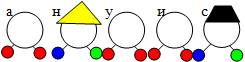 Группа «Березка»Улица ЗвуречьеГруппа «Березка»Улица ЗвуречьеГруппа «Березка»Улица ЗвуречьеГруппа «Березка»Улица ЗвуречьеГруппа «Березка»Улица ЗвуречьеГруппа «Березка»Улица ЗвуречьеГруппа «Березка»Улица ЗвуречьеГруппа «Березка»Улица ЗвуречьеГруппа «Березка»Улица ЗвуречьеГруппа «Березка»Улица ЗвуречьеГруппа «Березка»Улица ЗвуречьеГруппа «Березка»Улица ЗвуречьеГруппа «Березка»Улица ЗвуречьеГруппа «Березка»Улица ЗвуречьеГруппа «Березка»Улица ЗвуречьеГруппа «Березка»Улица ЗвуречьеГруппа «Березка»Улица ЗвуречьеГруппа «Березка»Улица ЗвуречьеГруппа «Березка»Улица ЗвуречьеГруппа «Березка»Улица ЗвуречьеГруппа «Березка»Улица ЗвуречьеГруппа «Березка»Улица ЗвуречьеГруппа «Березка»Улица ЗвуречьеГруппа «Березка»Улица Звуречье